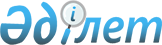 Тұқымдық астықтың мемлекеттік ресурстары туралы <*> ЕСКЕРТУ. Атауы жаңа редакцияда - ҚР Үкіметінің 1999.09.30. N 1506 қаулысымен. ~P991506Қазақстан Республикасы Үкіметінің Қаулысы 1999 жылғы 14 қыркүйек N 1390

      Күтпеген жағдаяттар пайда болған ретте, Қазақстан Республикасының негiзгi егiн егетiн аймақтарын тұқыммен қамтамасыз ету үшiн қажеттi тұқымдық астықтың мемлекеттiк ресурстарын қалыптастыру мақсатында Қазақстан Республикасының Үкiметi қаулы етеді: 

      1. "1999 жылдың егiс науқанын тұқымдық астықпен тауарлық несиелендiру туралы" Қазақстан Республикасы Үкiметiнiң 1999 жылғы 31 наурыздағы N 341 P990341_ қаулысына (бұдан әрi - N 341 қаулы) сәйкес "Ауыл шаруашылығын қаржылай қолдау қоры" жабық акционерлiк қоғамынан (бұдан әрi - Қоғам) тұқымдық астықты қарызға алған облыстардың әкiмдерi қарызға алынған астықты N 341 қаулыда белгiленген мерзiмнен кешiктiрмей қайтаруды камтамасыз етсiн. 

      2. Қоғамға: 

      1) облыс әкiмдерiнiң астықты (N 341 қаулының негiзiнде қарызға алынған) тұқымдық астықпен немесе ақшамен қайтару жөнiнде мүмкiндiгі болмаған жағдайда, кейiннен оны "Азық-түлiк келiсiмшарт корпорациясы" жабық акционерлiк қоғамымен (бұдан әрi - Азық-түлiк корпорациясы) келiсiлген элеваторларға орналастыру арқылы, олардан тауарлы астықты 70 (жетпiс) АҚШ долларына баламды баға бойынша қабылдау; 

      2) заңдарда белгiленген тәртiппен облыс әкiмдерiнен N 341 қаулыға сәйкес қарызға алынған тұқымдық астықты қайтару ретiнде түскен тұқымдық астықты (оның iшiнде тауарлы астықты да) Азық-түлiк корпорациясына сенiмдi басқаруға беру ұсынылсын. 

      3. Қазақстан Республикасының Ауыл шаруашылығы министрлiгi заңдарда белгiленген тәртiппен Қоғам мен Азық-түлiк корпорациясының қатысуымен:     1) 2000 жылдың 1 қаңтарына дейiн заттай нысанда 100 (жүз) мыңтонна көлемде тұқымдық астықтың мемлекеттiк ресурстарын қалыптастырудықамтамасыз етсiн;     2)     ЕСКЕРТУ. Кіріспедегі және 3-ші тармақтың 1) тармақшасындағы сөздер                  ауыстырылды, 2) тармақшасы алынып тасталды - ҚР Үкіметінің              1999.09.30. N 1506 қаулысымен.  P991506_     4. Осы қаулы қол қойылған күнінен бастап күшіне енеді.     Қазақстан Республикасының       Премьер-Министрі   Оқығандар:   Қобдалиева Н.   Қасымбеков Б.         
					© 2012. Қазақстан Республикасы Әділет министрлігінің «Қазақстан Республикасының Заңнама және құқықтық ақпарат институты» ШЖҚ РМК
				